ΕΛΛΗΝΙΚΗ ΔΗΜΟΚΡΑΤΙΑ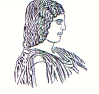 ΓΕΩΠΟΝΙΚΟ ΠΑΝΕΠΙΣΤΗΜΙΟ ΑΘΗΝΩΝΤΜΗΜΑ ΔΙΕΘΝΩΝ & ΔΗΜΟΣΙΩΝ ΣΧΕΣΕΩΝΙερά Οδός 75, 118 55, ΑθήναΠληροφορίες: Αλίκη-Φωτεινή ΚυρίτσηTηλ.: 210 5294845Διεύθυνση ηλεκτρονικού ταχυδρομείου: public.relations@aua.gr 									Αθήνα, 27 Ιουλίου 2021ΔΕΛΤΙΟ ΤΥΠΟΥ  ΣΥΜΜΕΤΟΧΗ ΤΟΥ ΓΕΩΠΟΝΙΚΟΥ ΠΑΝΕΠΙΣΤΗΜΙΟΥ ΑΘΗΝΩΝ ΣΤΗΝ 47η ΕΠΕΤΕΙΟ ΤΗΣ ΑΠΟΚΑΤΑΣΤΑΣΗΣ ΤΗΣ ΔΗΜΟΚΡΑΤΙΑΣΤο Σάββατο 24 Ιουλίου 2021 πραγματοποιήθηκε στο Προεδρικό Μέγαρο, η καθιερωμένη δεξίωση για την αποκατάσταση της Δημοκρατίας. Στον εορτασμό της επετείου για την αποκατάσταση της Δημοκρατίας, ο Πρύτανης κ. Σπυρίδων Κίντζιος εκπροσώπησε το Γεωπονικό Πανεπιστήμιο Αθηνών. Σαράντα επτά χρόνια συμπληρώθηκαν το περασμένο Σάββατο από την αποκατάσταση της Δημοκρατίας στην Ελλάδα και στον  κήπο του Προεδρικού Μεγάρου πραγματοποιήθηκαν οι εορταστικές εκδηλώσεις.Η Πρόεδρος της Δημοκρατίας Κατερίνα Σακελλαροπούλου υποδέχθηκε στον κήπο του Προεδρικού Μεγάρου τους πολιτικούς αρχηγούς, υπουργούς, βουλευτές, αντιστασιακούς, εκπροσώπους των Γραμμάτων και του Πολιτισμού, καθώς και προσκεκλημένους από τον χώρο της υγείας.